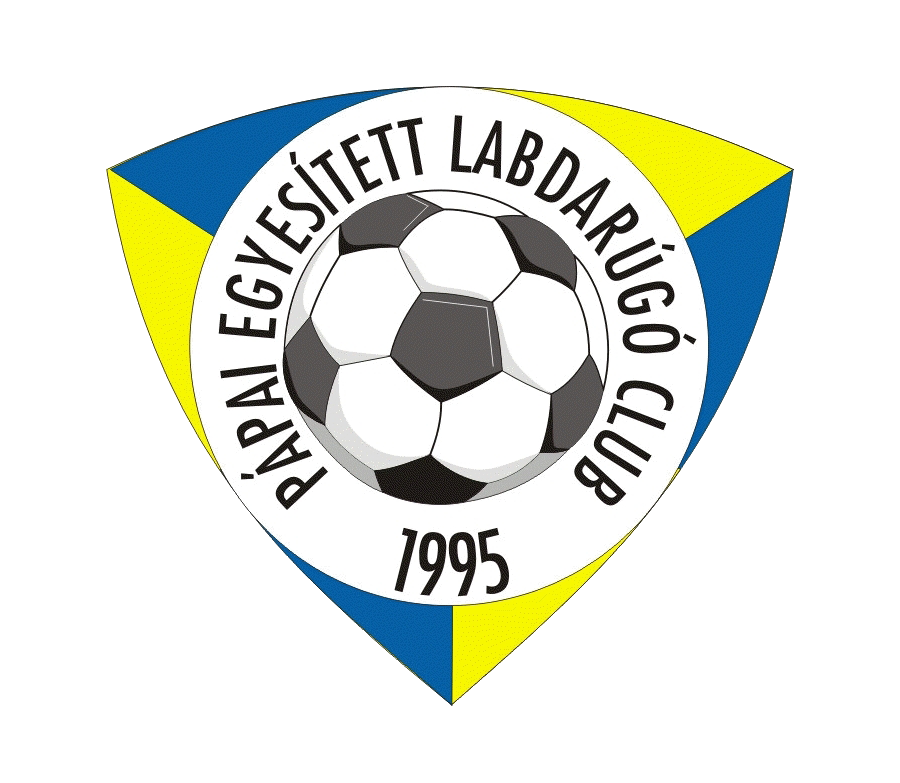 Pápai Egyesített Labdarugó Club 2019/2020Őszi értékelő U-17                                                    Készítette: Nicsenko IgorEdzőDátum: 2019. 12.20.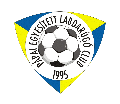 Bevezető: - a Pápai ELC az MLSZ U-17. III. Észak-Nyugati osztályban szerepelt a csapat, - a bajnokság őszi idényében a 9. helyen végeztünk.Tervek: célkitűzések:  - a tavalyi anyag problémás részeinek az ismétlései, sok ismétléssel, változó feltételekkel,sok labdaérintéssel,taktikai fegyelem, játékrendszer központúság, technika csiszolása,4:3:3 játékrendszer elemei, elmozgó rendszer, mérkőzéshelyzetekben.heti 4-5 foglalkozás, egy mérkőzés,programok:  - hétfő: kisjátékok,- kedd: játékok támadásra,- szerda: fürdő, - csütörtök: edzőmérkőzés,- péntek: játékok védekezésre,- szombat: bajnoki mérkőzés.Megvalósulás:2019.07.22-én kezdtük a felkészülést, heti 4-5 alakalommal, 1 uszodai lehetőséggel.hasonló problémák voltak, mint tavaly, közösen az U 19-es korosztállyal edzettünk, általában 10-12 fő létszámmal voltunk. Csak Császár Jácint, Nagy László, Cseke Patrik, Cser Botond voltak hetente legalább két- három alkalommal edzésen,bajnoki mérkőzéseken ők voltak felkészülve, a többiek csak talán testnevelési órán mozogtak az iskolában. Így a bajnoki mérkőzéseken nem bírtak végig futni azok a játékosok, akik nem edzettek, akik edzettek, nekik pedig duplán kellett futniuk maguk és a társaik helyett is…  így a mérkőzések többségében nem mi domináltunk a pályán, ekkor a játékosok nem nagyon tudták élvezni a játékot,az eredmények úgy alakultak, hogy a két, dobogós csapattól Sopron és Szombathelytől kaptunk 5 gólt. A többi mérkőzéseken szoros eredményt tudtunk elérni, vagy nyertünk 1 góllal, vagy kikaptunk 1 góllal. Ezek mellett volt 4 döntetlen eredményünk.a bajnokságban jelenleg a 9 helyen vagyunk, de a 10. és az 5. hely között kettő pont különbség van. Amennyiben az U 19 -nek nem kellene kölcsönadni játékost, stabilan az 5. vagy 6. helyen tudunk végezni reálisan. 9. hely 16 pont, 4 győzelem, 4 döntetlen, 5 vereség20-29-es gólkülönbségHAJRÁ PELC!